Covid-19 and IslandsSamoaWhat actions are being taken to protect the island community from Covid 19? In particular, how are travel restrictions being put in place and enforced? What actions will be taken should people on the island have Covid 19?What actions are being taken to ensure that essential goods and services are provided to the island community?What actions are being taken to ensure that people working on the islands, not only in the tourism sector, are sustained financially in the short term and in the long term?What actions are being taken to ensure the mental well-being of people on the islands?If you consider it appropriate, feel free to share any data about people who have Covid 19 on your island and of people who, sadly, have passed away because of Covid 19.If applicable, how are the lockdown measures being relaxed?Is there anything else you want to share?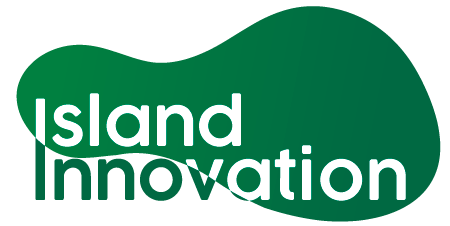 This information has been collated by the Strathclyde Centre for Environmental Law and Governance in collaboration with Island Innovation and can be found at https://www.strath.ac.uk/research/strathclydecentreenvironmentallawgovernance/ourwork/research/labsincubators/eilean/islandsandcovid-19/. RespondentDateResponseEspen RonnebergSPREPeronneberg@gmail.com 23 March 2020Social distancing in force, travel severely restricted, internal travel curtailed.RespondentDateResponse Espen RonnebergSPREPeronneberg@gmail.com 23 March 2020Full lockdown and quarantineRespondent DateResponseEspen RonnebergSPREPeronneberg@gmail.com 23 March 2020Shipping is still coming in but is being tested and fumigatedRespondent DateResponseEspen RonnebergSPREPeronneberg@gmail.com 23 March 2020There is no real financial capacity to handle this, although various entities are discussing options such as the pension fundRespondent DateResponseEspen RonnebergSPREPeronneberg@gmail.com 23 March 2020Unaware of any measures to dateRespondent DateResponseEspen RonnebergSPREPeronneberg@gmail.com 23 March 2020As of 23 March there have been no positive cases yet, but will leave that to official channels to communicateRespondent DateResponseRespondent DateResponse